   47ème Congrès de la Société de Biomécanique – Monastir   .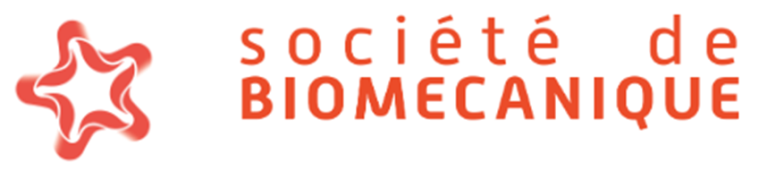 Programme de mentoratPour candidater vous devez être membre de la Société de Biomécanique pour l’année en coursNom : 		Prénom : Adresse électronique : Adresse du Laboratoire/Université : Formation : Spécifier si autre : Titre de l’abstract : Accepter pour présentation : Poster  	Orale Veuillez joindre à ce formulaire les documents suivant :Une copie de l’abstract soumis au congrèsUne lettre de motivation en  précisant votre thématique de recherche (une page max)Un CV court (une page max) Le Dossier doit être adressé à mentorat_SB@biomecanique.orgavant le 17 octobre 2022 avec comme objet SB2022-Mentorat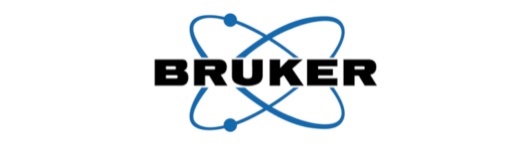 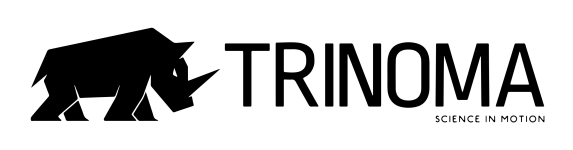 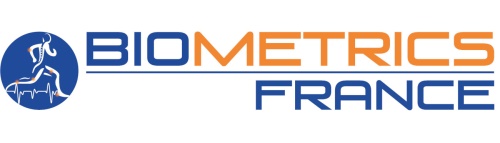 